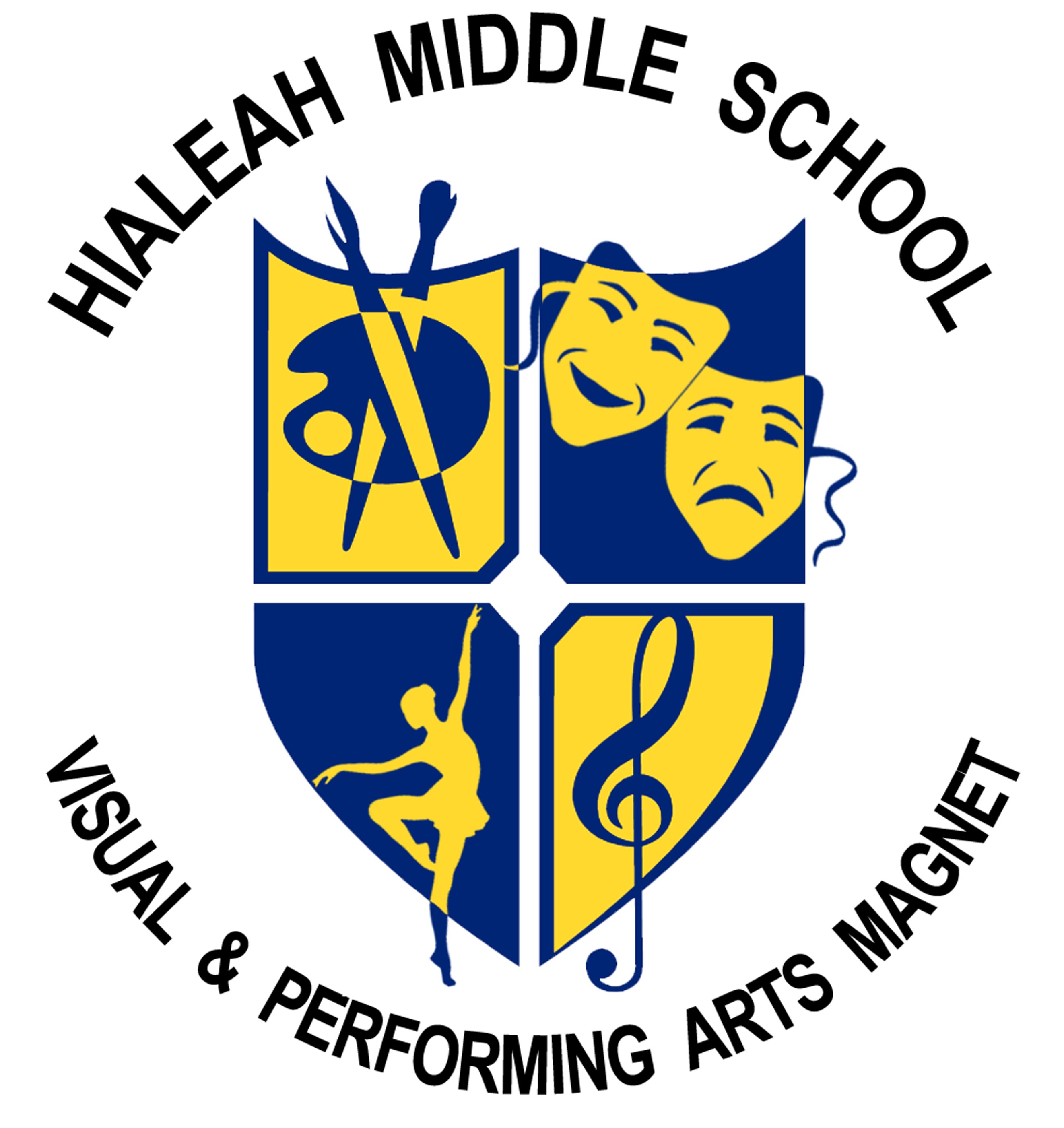 HIALEAH MIDDLE SCHOOL SUPPLY LIST 2022-2023 Below are the basic supplies the upcoming school year. Keep in mind that this list is a generic list and required supplies may vary by teacher.Several packs of loose leaf paper (wide rule) Pocket folders with prongs or 3-ring binder with dividersComposition books with 100 or more pages Blue/Black pens2 packages of pencilsLead for lead pencils ErasersHighlighters hand-held pencil sharpener for in-class personal use Headphones/ear budsStylus (recommended, but not required)Flash drive (recommended, but not required) LISTA DE SUMINISTROS PARA HIALEAH MIDDLE SCHOOL 2022-2023A continuación, se encuentran los suministros básicos para el próximo año escolar. Tenga en cuenta que esta lista es genérica y que los materiales requeridos pueden variar según el maestro.Varios paquetes de hojas sueltas (regla ancha)Carpetas de bolsillo con púas o carpeta de 3 anillas con separadoresLibros de composición con 100 o más páginasBolígrafos azules/negros2 paquetes de lápicesMina para lápices de plomoBorradoresResaltadoresSacapuntas de mano para uso personal en claseAuriculares/auricularesLápiz óptico (recomendada, pero no requerida)Unidad flash (recomendada, pero no requerida)LIS PROVINISYON LEKÒL HIALEAH MIDDLE 2022-2023Anba a se founiti debaz yo ane eskolè k ap vini an. Kenbe nan tèt ou ke lis sa a se yon lis jenerik ak founiti obligatwa yo ka varye pa pwofesè.Plizyè pake papye fèy ki lach (règ lajè)Dosye pòch ki gen pwent oswa yon lyan 3 bag ak divizyonLiv konpozisyon ki gen 100 paj oswa plisPlim ble/nwa2 pakè kreyonPlon pou kreyon plonGomHighlightersTay kreyon men pou itilize pèsonèl nan klas la Ekoutè/koutèDyaman òdinatè (rekòmande, men li pa obligatwa)Kondwi Flash (rekòmande, men li pa obligatwa)